sSBft'MoassecoSOLUTIONSAsseco Solutions, a.s.Dodatek ke Smlouvě o užití, implementaci a provozní podpoře, číslo: F-19-00169-01Dodatek č. 1 ke Smlouvě o užití, implementaci a provozní podpoře
informačního systému HELIOS Fénix č. F-19-00169Článek 1
Smluvní stranyse sídlem: jednající:IČO:DIČ:bankovní spojení: zapsaná:Asseco Solutions, a.s.140 02 Praha 4, Zelený pruh 1560/99
Ing. Jiří Hub, předseda představenstva
64949541
CZ64949541v obchodním rejstříku u Městského soudu v Praze, Spisová značka: B. 3771dále jen „zhotovitel"ase sídlem: jednající:IČO:DIČ:bankovní spojení:Střední průmyslová škola dopravní, Plzeň, Karlovarská 99323 00 Plzeň, Karlovarská 99Ing. Irena Nováková, ředitelka školy69457930CZ69457930dále jen „objednatel"Článek 2Úvodní ustanoveníTento dodatek se uzavírá ke Smlouvě o užití, implementaci a provozní podpoře informačního systému HELIOS Fénix č. F-19-00169 ze dne 30.4.2019 (dále jen „Smlouva").Článek 3Předmět dodatku smlouvySmluvní strany se dohodly na rozšíření stávajících modulů a funkcí systému HELIOS Fénix o další nové modul/-y. Nový rozsah modulů a stejně tak finanční plnění spojené s předmětnou změnou je specifikováno v přílohách tohoto dodatku. Objednatel se zavazuje uhradit v přílohách specifikované finanční plnění bezhotovostním převodem na základě daňových dokladů vystavených zhotovitelem.Smluvní strany tímto dodatkem nahrazují stávající přílohy č. 1, č. 2 a č. 3 Smlouvy, a to za znění, která tvoří nedílnou součást tohoto dodatku (jako jeho přílohy č. 1, 2 a 3).Reference: S072/05Strana: 1 2 6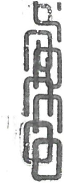 assecoSOLUTIONSAsseco Solutions, a.s.Dodatek ke Smlouvě o užití, implementaci a provozní podpoře, číslo: F-19-00169-01Článek 4Závěrečná ustanoveníOstatní ujednání Smlouvy tímto dodatkem nedotčená zůstávají v platnosti beze změny a jsou závazná a platná i pro tento dodatek.Dodatek nabývá platnosti dnem podpisu oběma stranami.Dodatek nabývá účinnosti dnem jejího uveřejnění prostřednictvím registru smluv dle zákona č. 340/2015 Sb., o registru smluv. Uveřejnění tohoto dodatku smlouvy ve smyslu předchozí věty provede objednatel.Dodatek se vyhotovuje ve dvou vyhotoveních s platností originálu, z nichž každá strana obdrží po jednom vyhotovení.Obě strany prohlašují, že tento dodatek uzavřely svobodně a vážně, na základě projevené vůle obou smluvních stran, souhlasí s jeho obsahem, což stvrzují svými podpisy.Seznam příloh, které tvoří nedílnou součást tohoto dodatku:Příloha č. 1 - Specifikace poskytnutých softwarových modulů a funkcí HELIOS Fénix a harmonogram implementacePříloha č. 2 - Rozsah poskytování provozní podpory HELIOS Fénix Příloha č. 3- Obecný ceník pracíV Praze dne17. 6. 2020V Plzni dne8. 6. 2020Za Asseco Solutions, a.s.Ing. Jiří Hubpředseda představenstvaSmlouvu zpracoval/a: Vendula OdvodyováZa Střední průmyslovou školu dopravní, Plzeň,
Karlovarská 99Ing..Irena Nováková ředitelka školyReference: S072/05Strana: 2 z 6assecoSOLUTIONSAsseco Solutions, a.s.Dodatek ke Smlouvě o užití, implementaci a provozní podpoře, číslo: F-19-00169-01Příloha č. 1Specifikace poskytnutých softwarových modulů a funkcí HELIOS Fénix
a harmonogram implementace*) Cena za poskytnutí modulů byla uhrazena na základě dříve uzavřené smlouvy.Ukončení implementace bude uvedeno na Předávacím protokole nebo na Pracovním listě potvrzeném objednatelem.Reference: S072/05Strana: 3 z 6assecoSOLUTIONSAsseco Solutions, a.s.Dodatek ke Smlouvě o užití, implementaci a provozní podpoře, číslo: F-19-00169-01Příloha č. 2Rozsah poskytování provozní podpory HELIOS FénixStanovení ceny za dodávku upgrade a
konzultační a poradenské činnosti od 1.7.2020* do 31.12.2020*Datum od je datum ukončení implementace uvedeném na Pracovním listu nebo Předávacím protokolu potvrzeném objednatelem.Reference: S072/05Strana: 4 z 6assecoAsseco Solutions, a.s.SOLUTIONS	Dodatek ke Smlouvě o užití, implementaci a provozní podpoře, číslo: F-19-00169-01Stanovení ceny za dodávku upgrade a
konzultační a poradenské činnosti od 1.1.2021 a následující rokyPozn. Cena za „Upgrade stávajících modulů a funkcí" byla stanovena na základě dříve uzavřené smlouvy.Reference: S072/05Strana: 5 z 6assecoAsseco Solution.SOLUTIONS	Dodatek ke Smlouvě o užití, Implementaci a provozní podpoře, číslo: F-19-001LM— tmi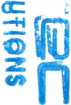 0Příloha č. 3
Obecný ceník prací* Standardní cena** Zvýhodněná cena v případě uzavření smlouvy platí pouze na rozsah předplacených hodin.Reference: S072/05Strana: 6 z 6Seznam softwarových modulů a funkcíHELIOS Fénix•H.ďv.	....Cena dle platného ceníkuSleva%CenaRozpočet, Účetnictví, Výkaznictví, Účetnictví státu - přenosy*)Banka*)Kniha došlých faktur*)Kniha vydaných faktur*)Objednávky*)Pokladna*)Resortní výkaz nákladů a výnosů*)Dokladová inventura*)Majetek16 0001014 400Cena celkem v Kč bez DPHCena celkem v Kč bez DPHCena celkem v Kč bez DPH14 400,00Cena celkem v Kč s DPHCena celkem v Kč s DPHCena celkem v Kč s DPH17 424,00Harmonogram implementaceHELIOS FénixTermínzahájeníTermínukončeníCenainstalace nových modulů, nastavení práv a přístupů pro uživatele, školení6/20206/20208 250převod dat vč. nahrání do HELIOS Fénix6/20206/202020 000Cena celkem v Kč bez DPHCena celkem v Kč bez DPHCena celkem v Kč bez DPH28 250,00Cena celkem v Kč s DPHCena celkem v Kč s DPHCena celkem v Kč s DPH34 182,50Název modulů a funkcí HELIOS FénixStávající (S) Nové(N)Rozpočet, Účetnictví, Výkaznictví, Účetnictví státu - přenosySBankaSKniha došlých faktursKniha vydaných faktursObjednávkysPokladnasResortní výkaz nákladů a výnosůsDokladová inventurasMajetekNSlužba provozní podporyRozsah poskytované služby pro daný servisní rokPoskytování informacíprůběžněDodávky upgradenejméně 2x ročněKonzultační a poradenská činnost (KPČ)4 hodinyServisní rokod 1.1. do 31.12.Služba provozní podporyCenaUpgrade nových modulů a funkcí2 000Cena celkem v Kč bez DPH2 000,00Cena celkem v Kč s DPH2 420,00Služba provozní podporyCenaUpgrade stávajících modulů a funkcí26 875Upgrade nových modulů a funkcí4 000Konzultační a poradenská činnost (KPČ)5 000Cena celkem v Kč bez DPH35 875,00Cena celkem v Kč s DPH43 408,75ČinnostCena v Kčbez DPHCena v Kčs DPHKonzultační a poradenská činnost, včetně vzdálené správy (KPČ)*1 650/ hod1 996,50/hodKonzultační a poradenská činnost, včetně vzdálené správy (KPČ)**1 250/hod1 512,50/hodDopravné11,50/km13,92/km